ПРЕДУПРЕЖДЕНИЕ О МЕТЕОРОЛОГИЧЕСКОЙ ОБСТАНОВКЕНА ТЕРРИТОРИИ ЛЕНИНГРАДСКОЙ ОБЛАСТИСогласно ежедневному прогнозу ФГБУ "Северо-Западное УГМС" от 09.09.2022: 10-12 сентября в ночные и утренние часы в отдельных районах Ленинградской области ожидаются заморозки до -1...-3 гр.10-11 сентября ночью местами туман.В связи со сложившейся гидрометеорологической обстановкой:10-12 сентября повышается вероятность ДТП, в том числе крупных и с участием детей, затруднений в движении по автодорогам Ленинградской области (Источник – загруженность автотрасс, низкое качество дорожного полотна, туман, заморозки до - 3 гр.);10-12 сентября повышается вероятность возникновения происшествий на акваториях Ленинградской области (Источник – нарушения мер безопасности на воде, туман, заморозки до - 3 гр.);10-12 сентября повышается вероятность происшествий и аварий на железнодорожном транспорте на территории Ленинградской области (Источник - нарушение правил эксплуатации железнодорожного транспорта, неисправность путей, дефекты оборудования, туман, заморозки до - 3 гр.);10-12 сентября повышается вероятность авиапроисшествий, изменений в расписании движения воздушных судов на территории Ленинградской области (Источник – технические неисправности, туман, заморозки до - 3 гр.);10-12 сентября повышается вероятность повреждений (замыканий, перегревов) на ЛЭП, ТП и линиях связи, объектов экономики, транспорта и жилого фонда. Возможны нарушения жизнеобеспечения населения в связи с авариями на объектах электроснабжения (Источник – изношенность сетей, высокие температуры воздуха, заморозки до - 3 гр.);10-12 сентября повышается вероятность возникновения аварий на объектах ЖКХ на всей территории Ленинградской области, нарушений жизнеобеспечения населения в связи с авариями на объектах водо- и теплоснабжения (порывы сетей и в связи с отключениями энергоснабжения) (Источник – изношенность сетей, перегрузки в связи с интенсивным использованием отопительных приборов, заморозки до - 3 гр.);10-12 сентября повышается вероятность увеличения количества пострадавших на реках и озёрах Ленинградской области, а также заблудившихся в лесах Ленинградской области (Источник – нарушение правил безопасности в лесах и на воде, туман, заморозки до - 3 гр.);10-12 сентября повышается вероятность происшествий, связанных с травматизмом людей в связи с гололедно-изморозевыми явлениями, а также переохлаждением и обморожениями, особенно среди социально незащищенных слоев населения, угнетение с/х культуры (Источник – заморозки до - 3 гр.).      ЗНЦ (СОД) ЦУКС ГУ МЧС России по Ленинградской области подполковник внутренней службы 						      Д.Ю. Подгорный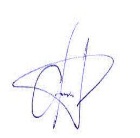       Исполнитель							                  О.О. Рудоман       Передала: диспетчер ЕДДС Волховского МР                                        Е.М. Нешенкова